Copy for Newsletters, Emails, and Other Communications to Military Families
Cut and paste any of the following as needed.
Tutor.com for U.S. Military Families™ (www.tutor.com/military) provides 24/7 tutoring and homework help. The service is funded by the Department of Defense and Coast Guard Mutual assistance and no cost to eligible students.  At Tutor.com, students get personalized help in more than 100 subjects for grades K-12 and college students, including math, writing, reading, ELL, science, English, social sciences, history, accounting, finance, nursing, world languages, computer science, study skills, test prep and more. They also offer tutoring in Spanish for some math, science and social studies subjects for native Spanish speakers. Every tutoring session is anonymous and takes place in a secure online classroom.Eligible members of DoD and Coast Guard military and civilian families can visit www.tutor.com/military to create an account and work with a tutor.At Tutor.com/military students can: Work with a tutor from any internet-connected device, anywhere in the worldConnect to an expert tutor on demand 24 hours a day, 7 days a weekGet personalized tutoring help online three ways: request a tutor’s help right now, schedule a future tutoring session or upload a document for offline reviewUse the free Tutor.com To Go™ app for iOS and Android mobile devices Tutor.com has more than 3,000 tutors who are carefully screened and monitored subject-matter experts and who must complete a rigorous application process and background check. Tutors include certified teachers, college professors and graduate students from accredited universities, and many are military-affiliated, including military spouses. Tutor.com for U.S. Military Families is a trademark of Tutor.com, Inc.*************************************************************************************Effective April 13, 2020, thanks to additional funding from the U.S. Department of Defense (DoD), tutoring and homework help from Tutor.com for U.S. Military Families™ is now available at no cost to all U.S. military service members, DoD personnel, and their dependents. The Tutor.com/military program provides 24/7 online tutoring in more than 100 academic subjects for grades kindergarten through college. DoD Military Community and Family Policy (MC&FP) expanded eligibility for the Tutor.com/military program to support DoD-affiliated personnel and their families who are being impacted by COVID-19 disruptions. With the expanded eligibility, all Active Duty, National Guard, Reserve, and Wounded Warrior service members; DoD civilian personnel; and their dependent children and spouses are eligible to access the Tutor.com/military program at no cost. Survivors of KIA service members plus ROTC, NROTC, and DoD Service Academy cadets are also now eligible to use the program. U.S. Coast Guard Active Duty, Reserve and civilian personnel; and their families are also eligible through funding from Coast Guard Mutual Assistance. 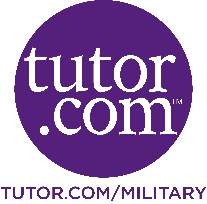 Please visit www.tutor.com/military for current eligibility information. Tutor.com for U.S. Military Families is a trademark of Tutor.com, Inc.